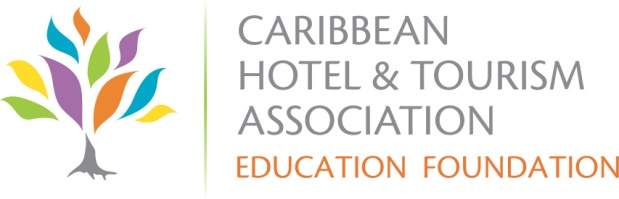 HOTEL STAY DONATION FORM 2017This certificate entitles the bearer to the following hotel for a __Five (5)__ nights stay at:Property: __________________________  Country:____________________________[ ] All-Inclusive	[ ] Room, Tax & Service Charges included	[ ] With Breakfast [ ] Other inclusions_____________________________________________________________________________________________________________________________Valid for stays from April 4, 2017 through April 4, 2018 (or as noted) Excluding Black-Out dates of: ______________________________________________________________________Please Note:  All stays are based on SPACE AVAILABLE as dictated by the hotelValue of the Prize for use in promotion description: $____________________________Property Name: _________________________________________________________Address: ______________________________________________________________Telephone: _________________________ Fax:_______________________________E-Mail:________________________________________________________________Website: ______________________________________________________________Authorized by: (Name)________________________________ Title:_______________Signature:__________________________________________ Date:_______________Hotelier:   Send by E-mail to Foundation@CaribbeanHotelAndTourism.com    Or by Mail to: Jodi Greco, CHTAEF,  9511 Hamlet Lane, Tampa, FL 33635Or by Fax: to 516-594-4104.  Also, give forms to your local National Hotel Association.Deadline for inclusion in New York Times Travel Show promotion Dec. 15, 2016CHTAEF Countersigned by: (Print)___________________ (Sign)__________________